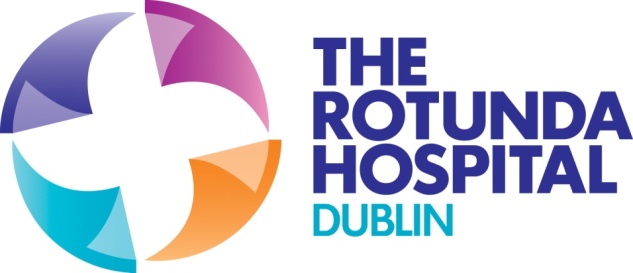 PRIVATE IN-PATIENT CHARGESHOSPITAL CHARGES:Private Room per Night	€1,000.00 (If insured, payable by insurance, please confirm with insurer)Multi-Occupancy Ward per Night             €813.00   (If insured, payable by insurance, please confirm with insurer)In-Patient charges apply for all types of accommodation.MEDICAL CHARGES:Obstetrician 					By arrangement with your chosen Consultant/ClinicDelivery Fee – Normal Delivery			€286.00 - €303 (If insured, payable by insurance)				            Caesarean Section		€453.00 (If insured, payable by insurance)Paediatrician Fee (covered by Insurance)	€97.00 - €135 (amount dependent on insurer)			 				(If insured, payable by insurance)Anaesthetic Fee				€291.00 - €333.00 (If insured, payable by insurance)	Pathology Fee				€82 (If insured, payable by insurance)								Dating Scan 		 		****** (Usually performed at booking visit)Anatomy Scan				******Follow up Scans 			******Maximum Scan Cost s 			****** (Inclusive of all the above)Neo-Natal Special Care per Night	€813 (If insured, payable by insurance)(In cases where babies of Private Patients are detained in the Hospital for treatment, please ensure that you add your baby to your policy as babies take the status of the mother unless requested to be treated publicly. It is free to add your baby to your policy until the next date of renewal.)Patient Accounts Office – Direct Line:  01 817 1763/817 1764	Web Link:  http://www.rotundaprivate.ie